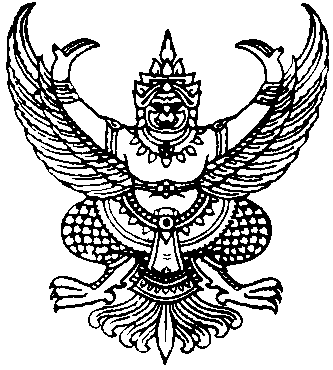 ประกาศเทศบาลตำบลปากน้ำฉวางเรื่อง  รายงานเกี่ยวกับการปฏิบัติตามพระราชบัญญัติข้อมูลข่าวสารของทางราชการ พ.ศ. 2540…………………………………………………………………………………………………………		ด้วยจังหวัดแจ้งให้ทุกหน่วยงานของรัฐ  ถือปฏิบัติตามพระราชบัญญัติข้อมูลข่าวสารของ                      ทางราชการ  พ.ศ. 2540  โดยให้จัดส่งสำเนาแบบสรุปผลการดำเนินการจัดซื้อจัดจ้างในรอบเดือน  (แบบ สขร.1) และให้ปิดประกาศเผยแพร่สรุปผลการดำเนินการจัดซื้อจัดจ้างในรอบเดือน  (แบบ สขร.1)  ให้ทราบทั่วกัน  นั้น		บัดนี้เทศบาลตำบลปากน้ำฉวาง  ได้สรุปผลการดำเนินการจัดซื้อจัดจ้างในรอบเดือน (แบบ สขร.1)  ประจำเดือนกรกฎาคม  2556  เสร็จเรียบร้อยแล้ว รายละเอียดปรากฏตามรายงานแนบท้าย            ประกาศนี้		จึงประกาศให้ทราบโดยทั่วกัน				ประกาศ  ณ  วันที่  5  เดือนสิงหาคม พ.ศ. 2556(ลงชื่อ)..............................................    (นายสง่าชัย  หนูเนียม)ปลัดเทศบาลตำบลปากน้ำฉวาง  ปฏิบัติหน้าที่นายกเทศมนตรีตำบลปากน้ำฉวางที่  นศ  83702/                                                                              เทศบาลตำบลปากน้ำฉวาง                                                                                                    อำเภอฉวาง  นศ  80150                                                                     สิงหาคม  2556เรื่อง  รายงานเกี่ยวกับการปฏิบัติตามพระราชบัญญัติข้อมูลข่าวสารของราชการ  พ.ศ. 2540เรียน  นายอำเภอฉวางอ้างถึง   1.  หนังสือจังหวัดนครศรีธรรมราช  ที่  มท  0835.4/ว. 672	ลงวันที่  27  ธันวาคม  2548  	2.  หนังสืออำเภอฉวาง  ที่  มท  0835.9/ ว. 3726		ลงวันที่  28  ธันวาคม  2548สิ่งที่ส่งมาด้วย     1.  แบบสรุปผลการดำเนินการจัดซื้อจัดจ้าง  (สขร.)    จำนวน  1  ชุด                         2. งบหน้าสรุปผลการพิจารณาการจัดซื้อจัดจ้างของ อบต.  	จำนวน  1  ชุด                                                    ตามที่ทางสำนักงานท้องถิ่นอำเภอได้ให้องค์กรปกครองส่วนท้องถิ่นรายงานพระราชบัญญัติข้อมูลข่าวสารของราชการ  พ.ศ. 2540  ตามแบบสรุปผลการดำเนินการจัดซื้อจัดจ้างในรอบเดือน  (แบบ สขร.1)และงบหน้าสรุปผลการพิจารณาการจัดซื้อจัดจ้าง  ในแต่ละเดือนส่งให้อำเภอ  นั้น	        	  บัดนี้เทศบาลตำบลปากน้ำฉวาง  ได้รายงานเกี่ยวกับการปฏิบัติตามพระราชบัญญัติข้อมูลข่าวสารของราชการ  พ.ศ. 2540  ประจำเดือนกรกฎาคม  พ.ศ. 2556  ตามรายละเอียดปรากฏตามเอกสาร  ที่ส่งมาพร้อมนี้                       จึงเรียนมาเพื่อโปรดทราบ  ขอแสดงความนับถือ             (นายสง่าชัย  หนูเนียม)             ปลัดเทศบาลตำบลปากน้ำฉวาง  ปฏิบัติหน้าที่             นายกเทศมนตรีตำบลปากน้ำฉวางกองคลัง  (งานพัสดุ)โทร.  0 – 7548 – 0280 โทรสาร  0 – 7548 – 0276ที่  นศ  83702/                                                                              เทศบาลตำบลปากน้ำฉวาง                                                                                                    อำเภอฉวาง  นศ  80150                                                                     สิงหาคม  2556เรื่อง  รายงานเกี่ยวกับการปฏิบัติตามพระราชบัญญัติข้อมูลข่าวสารของราชการ  พ.ศ. 2540เรียน  นายอำเภอฉวางอ้างถึง   1.  หนังสือจังหวัดนครศรีธรรมราช  ที่  มท  0835.4/ว. 672	ลงวันที่  27  ธันวาคม  2548  	2.  หนังสืออำเภอฉวาง  ที่  มท  0835.9/ ว. 3726		ลงวันที่  28  ธันวาคม  2548สิ่งที่ส่งมาด้วย     1.  แบบสรุปผลการดำเนินการจัดซื้อจัดจ้าง  (สขร.)    จำนวน  1  ชุด                         2. งบหน้าสรุปผลการพิจารณาการจัดซื้อจัดจ้างของ อบต.  	จำนวน  1  ชุด                                                    ตามที่ทางสำนักงานท้องถิ่นอำเภอได้ให้องค์กรปกครองส่วนท้องถิ่นรายงานพระราชบัญญัติข้อมูลข่าวสารของราชการ  พ.ศ. 2540  ตามแบบสรุปผลการดำเนินการจัดซื้อจัดจ้างในรอบเดือน  (แบบ สขร.1)และงบหน้าสรุปผลการพิจารณาการจัดซื้อจัดจ้าง  ในแต่ละเดือนส่งให้อำเภอ  นั้น	        	  บัดนี้เทศบาลตำบลปากน้ำฉวาง  ได้รายงานเกี่ยวกับการปฏิบัติตามพระราชบัญญัติข้อมูลข่าวสารของราชการ  พ.ศ. 2540  ประจำเดือนกรกฎาคม  พ.ศ. 2556  ตามรายละเอียดปรากฏตามเอกสาร  ที่ส่งมาพร้อมนี้                       จึงเรียนมาเพื่อโปรดทราบ   ขอแสดงความนับถือ              (นายสง่าชัย  หนูเนียม)              ปลัดเทศบาลตำบลปากน้ำฉวาง  ปฏิบัติหน้าที่                นายกเทศมนตรีตำบลปากน้ำฉวางกองคลัง  (งานพัสดุ)โทร.  0 – 7548 – 0280 โทรสาร  0 – 7548 – 0276สรุปผลการดำเนินการจัดซื้อ/จัดจ้างในรอบเดือนกรกฎาคม พ.ศ. 2556ชื่อหน่วยงาน  เทศบาลตำบลปากน้ำฉวาง           (ลงชื่อ)…….………………..…..………..ผู้รายงาน	                    (นางสาวรุ่งนภา  ศรีรักษ์)          ตำแหน่ง  เจ้าหน้าที่พัสดุ                     วันที่  5  เดือนสิงหาคม พ.ศ. 2556                                                                                                                                  -2-         (ลงชื่อ)…….…………….…..…………..ผู้รายงาน	                 (นางสาวรุ่งนภา  ศรีรักษ์)       ตำแหน่ง  เจ้าหน้าที่พัสดุ       วันที่  5  เดือนสิงหาคม พ.ศ. 2556-3-         (ลงชื่อ)…….…………….…..…………..ผู้รายงาน	                 (นางสาวรุ่งนภา  ศรีรักษ์)       ตำแหน่ง  เจ้าหน้าที่พัสดุ       วันที่  5  เดือนสิงหาคม พ.ศ. 255610                                                                                                              -4-        (ลงชื่อ)…….…………….…..…………..ผู้รายงาน	                 (นางสาวรุ่งนภา  ศรีรักษ์)       ตำแหน่ง  เจ้าหน้าที่พัสดุ       วันที่  5  เดือนสิงหาคม พ.ศ. 2556งบหน้าสรุปผลการพิจารณาการจัดซื้อจัดจ้างของ เทศบาลตำบลปากน้ำฉวาง  อ. ฉวาง  จ. นครศรีธรรมราชประจำเดือนกรกฎาคม  พ.ศ. 2556ได้นำข้อมูลเกี่ยวกับการจัดซื้อจัดจ้างตามแบบ สขร.1 (ประจำเดือนกรกฎคม 2556)เผยแพร่  เมื่อวันที่  5  เดือนสิงหาคม  พ.ศ. 2556  โดยวิธีประกาศประชาสัมพันธ์ข่าวไม่ได้นำข้อมูลเกี่ยวกับการจัดซื้อจัดจ้างตามแบบ สขร.1 เผยแพร่  เหตุเพราะ………………………………………………........................................   (ลงชื่อ).………………………………….ผู้รายงาน                                                                                                 (นายสง่าชัย  หนูเนียม)           ตำแหน่ง ปลัดเทศบาลตำบลปากน้ำฉวางลำดับที่งานจัดซื้อจัดจ้างวงเงินงบประมาณ(ราคากลาง)วิธีซื้อ/จ้างการเสนอราคาการเสนอราคาการพิจารณาคัดเลือกการพิจารณาคัดเลือกเหตุผลที่คัดเลือกโดยสรุปลำดับที่งานจัดซื้อจัดจ้างวงเงินงบประมาณ(ราคากลาง)วิธีซื้อ/จ้างผู้เสนอราคาราคาที่เสนอผู้ได้รับการคัดเลือกราคาเหตุผลที่คัดเลือกโดยสรุป1.2.3.4.จัดซื้อวัสดุสำนักงาน  (กองคลัง)จัดซื้อวัสดุสำนักงาน  (กองคลัง)จัดซื้อวัสดุไฟฟ้าเพื่อซ่อมเปลี่ยนอุปกรณ์ในการผลิตกระแสไฟฟ้าและระบบประปาหมู่บ้าน  หมู่ที่  3จัดซื้อวัสดุคอมพิวเตอร์ (กองคลัง)240.-           11,398.-8,505.-8,040.-ตกลงราคาตกลงราคาตกลงราคาตกลงราคาร้านอำพรเครื่องเขียนโดยนายวันชัย  หมีทองร้านเพื่อนเรียนศึกษาภัณฑ์โดยนายทนงศักดิ์  รัตนบุรีร้ายประปาชนบทโดยนายสนัน  นิลอาญา(ผู้รับมอบอำนาจ)ร้านเป็นเอกคอมฯ  เซอร์วิสโดยนายอุเทน  เจริญชนม์240.-11,398.-8,505.-8,040.-ร้านอำพรเครื่องเขียนโดยนายวันชัย  หมีทองร้านเพื่อนเรียนศึกษาภัณฑ์โดยนายทนงศักดิ์  รัตนบุรีร้ายประปาชนบทโดยนายสนัน  นิลอาญา(ผู้รับมอบอำนาจ)ร้านเป็นเอกคอมฯ  เซอร์วิสโดยนายอุเทน  เจริญชนม์240.- 11,398.-8,505.-8,040.-เป็นผู้ที่มีคุณสมบัติถูกต้องตามเงื่อนไขในใบสั่งซื้อเป็นผู้ที่มีคุณสมบัติถูกต้องตามเงื่อนไขในใบสั่งซื้อเป็นผู้ที่มีคุณสมบัติถูกต้องตามเงื่อนไขในใบสั่งซื้อเป็นผู้ที่มีคุณสมบัติถูกต้องตามเงื่อนไขในใบสั่งซื้อลำดับที่งานจัดซื้อจัดจ้างวงเงินงบประมาณ(ราคากลาง)วิธีซื้อ/จ้างการเสนอราคาการเสนอราคาการพิจารณาคัดเลือกการพิจารณาคัดเลือกเหตุผลที่คัดเลือกโดยสรุปลำดับที่งานจัดซื้อจัดจ้างวงเงินงบประมาณ(ราคากลาง)วิธีซื้อ/จ้างผู้เสนอราคาราคาที่เสนอผู้ได้รับการคัดเลือกราคาเหตุผลที่คัดเลือกโดยสรุป5.6.7.8.9.จัดซื้อวัสดุงานบ้านงานครัว  เพื่อใช้ปฏิบัติงานในเทศบาลตำบลปากน้ำฉวางจัดซื้อพานธูปเทียนแพและธงตราสัญลักษณ์ สก. เพื่อใช้ตามโครงการบำเพ็ญสาธารณะประโยชน์เนื่องในมหามงคลเฉลิมพระชนมพรรษา  สมเด็จพระนางเจ้าพระบรมราชินีนาถ  12  สิงหาคม 2556 จัดซื้อผงหมึกถ่ายเอกสาร    จัดซื้อยางมะตอยสำเร็จรูป ขนาดบรรจุ 20 ก.ก./ถุง  จำนวน  90  ถุง   จัดจ้างซ่อมเครื่องคอมพิวเตอร์หมายเลขครุภัณฑ์  416 - 49 - 0004  3,216.-1,550.-4,800.-37,557.-2,600.-ตกลงราคาตกลงราคาตกลงราคาตกลงราคาตกลงราคาร้านเพื่อนเรียนศึกษาภัณฑ์โดยนายทนงศักดิ์  รัตนบุรีร้านเพื่อนเรียนศึกษาภัณฑ์โดยนายทนงศักดิ์  รัตนบุรีร้านปอ  ปิง ศึกษาภัณฑ์ แอนด์ สกุณาเซอร์วิสโดยนายบันเทิง  มาสเสมอร้าน ป. ภัณฑ์วัสดุก่อสร้างโดยนายสุรพงษ์  พลวารินทร์(ผู้รับมอบอำนาจ)ร้านเป็นเอกคอมฯ  เซอร์วิสโดยนายอุเทน  เจริญชนม์3,009.-1,460.-4,800.-16,200.-2,600.-ร้านเพื่อนเรียนศึกษาภัณฑ์โดยนายทนงศักดิ์  รัตนบุรีร้านเพื่อนเรียนศึกษาภัณฑ์โดยนายทนงศักดิ์  รัตนบุรีร้านปอ  ปิง ศึกษาภัณฑ์ แอนด์                 สกุณาเซอร์วิสโดยนายบันเทิง  มาสเสมอร้าน ป. ภัณฑ์วัสดุก่อสร้างโดยนายสุรพงษ์  พลวารินทร์(ผู้รับมอบอำนาจ)ร้านเป็นเอกคอมฯ  เซอร์วิสโดยนายอุเทน  เจริญชนม์3,009.-1,460.-4,800.-16,200.-2,600.- เป็นผู้ที่มีคุณสมบัติ           ถูกต้องตามเงื่อนไข  ในใบสั่งซื้อ  เป็นผู้ที่มีคุณสมบัติ           ถูกต้องตามเงื่อนไข  ในใบสั่งซื้อ  เป็นผู้ที่มีคุณสมบัติ           ถูกต้องตามเงื่อนไข  ในใบสั่งซื้อ  เป็นผู้ที่มีคุณสมบัติ           ถูกต้องตามเงื่อนไข  ในใบสั่งซื้อ  เป็นผู้ที่มีคุณสมบัติ           ถูกต้องตามเงื่อนไข  ในใบสั่งจ้างลำดับที่งานจัดซื้อจัดจ้างวงเงินงบประมาณ(ราคากลาง)วิธีซื้อ/จ้างการเสนอราคาการเสนอราคาการพิจารณาคัดเลือกการพิจารณาคัดเลือกเหตุผลที่คัดเลือกโดยสรุปลำดับที่งานจัดซื้อจัดจ้างวงเงินงบประมาณ(ราคากลาง)วิธีซื้อ/จ้างผู้เสนอราคาราคาที่เสนอผู้ได้รับการคัดเลือกราคาเหตุผลที่คัดเลือกโดยสรุป10.11.12.13.14.จัดจ้างถ่ายเอกสารการเงินและบัญชีขององค์กรปกครองท้องถิ่น  พร้อมเข้าเล่มจัดจ้างทำตรายาง  เพื่อใช้ในเทศบาลตำบลปากน้ำฉวางจัดจ้างทำซุ้มเฉลิมพระเกียรติและป้ายไวนิลประชาสัมพันธ์  เพื่อใช้ตามโครงการบำเพ็ญสาธารณะประโยชน์เนื่องในมหามงคลเฉลิมพระชนมพรรษา  สมเด็จพระนางเจ้าพระบรมราชินีนาถ  12  สิงหาคม 2556   จัดจ้างรถรับส่งนักเรียน ศูนย์พัฒนาเด็กเล็กเทศบาลตำบลปากน้ำฉวาง(ร.ร. บ้านทุ่งกรวด) ตั้งแต่วันที่  1 - 30  ส.ค. 56  ประจำเดือน ส.ค. 56จัดจ้างซ่อมเปลี่ยนอุปกรณ์ระบบประปาหมู่บ้านหมู่ที่  3930.-6,660.-9,650.-6,720.-30,000.-ตกลงราคาตกลงราคาตกลงราคาตกลงราคาตกลงราคาร้านสีเงินการพิมพ์โดยนางสาวพิมพ์วดี  แก้ววิหค ร้านเพื่อนเรียนศึกษาภัณฑ์โดยนายทนงศักดิ์  รัตนบุรีร้านอลงกรณ์การพิมพ์โดยนายสาธิต  แท่นอ่อนนายอาทิตย์  มาเชี้อร้านประปาชนบทโดยนายสนั่น  นิลอาญา(ผู้รับมอบอำนาจ)930.-6,660.-9,450.-6,720.-23,612.-ร้านสีเงินการพิมพ์โดยนางสาวพิมพ์วดี  แก้ววิหค ร้านเพื่อนเรียนศึกษาภัณฑ์โดยนายทนงศักดิ์  รัตนบุรีร้านอลงกรณ์การพิมพ์โดยนายสาธิต  แท่นอ่อนนายอาทิตย์  มาเชี้อร้านประปาชนบทโดยนายสนั่น  นิลอาญา(ผู้รับมอบอำนาจ)930.-6,660.-9,450.-6,720.-23,612.- เป็นผู้ที่มีคุณสมบัติ           ถูกต้องตามเงื่อนไข  ในใบสั่งจ้าง เป็นผู้ที่มีคุณสมบัติ           ถูกต้องตามเงื่อนไข  ในใบสั่งจ้าง เป็นผู้ที่มีคุณสมบัติ           ถูกต้องตามเงื่อนไข  ในใบสั่งจ้างเป็นผู้ที่มีคุณสมบัติถูกต้องตามเงื่อนไขในใบบันทึกตกลง         การจ้างเป็นผู้ที่มีคุณสมบัติถูกต้องตามเงื่อนไขในใบบันทึกตกลง         การจ้างลำดับที่งานจัดซื้อจัดจ้างวงเงินงบประมาณ(ราคากลาง)วิธีซื้อ/จ้างการเสนอราคาการเสนอราคาการพิจารณาคัดเลือกการพิจารณาคัดเลือกเหตุผลที่คัดเลือกโดยสรุปลำดับที่งานจัดซื้อจัดจ้างวงเงินงบประมาณ(ราคากลาง)วิธีซื้อ/จ้างผู้เสนอราคาราคาที่เสนอผู้ได้รับการคัดเลือกราคาเหตุผลที่คัดเลือกโดยสรุป15.16.17.จัดซื้อน้ำมันวี - เพาเวอร์ ให้กับรถบริการฉุกเฉิน  EMS  หมายเลขทะเบียน                        บว 4775 นครศรีธรรมราช จัดจ้างผลิตน้ำประปาหมู่บ้าน  หมู่ที่  3,4,5,6 และ  7  ตำบลฉวาง  ประจำ  เดือนสิงหาคม  ตั้งแต่วันที่  1 - 31 2556จัดซื้อหนังสือพิมพ์รายวัน  ให้กับที่อ่านหนังสือประจำหมู่บ้าน  ม.3 - ม. 8  และ          ที่อ่านหนังสือพิมพ์เทศบาลตำบลปากน้ำฉวาง ประจำเดือนสิงหาคม 562,500.-6,000.-2,480.-ตกลงราคาตกลงราคาตกลงราคาหจก.สีนากออยล์โดยนายชาติวุฒิ  จันสีนากนางจรรยา  ชัยสวัสดิ์นางอริญญา  นวกิจสังสรรค์1,999.806,000.-2,480.-หจก.สีนากออยล์โดยนายชาติวุฒิ  จันสีนากนางจรรยา  ชัยสวัสดิ์นางอริญญา  นวกิจสังสรรค์1,999.806,000.-2,480.-เป็นผู้ที่มีคุณสมบัติถูกต้องตามเงื่อนไขในใบบันทึกตกลง         ซื้อขายเป็นผู้ที่มีคุณสมบัติ  ถูกต้องตามเงื่อนไขในใบบันทึกตกลง                                                 การจ้างเป็นผู้ที่มีคุณสมบัติถูกต้องตามเงื่อนไขในใบบันทึกตกลง         ซื้อขายลำดับที่วิธีการจัดซื้อจัดจ้างจำนวนโครงการรวมวงเงินงบประมาณรวมราคากลางรวมราคาที่พิจารณาคัดเลือกวงเงินต่ำหรือสูงกว่าราคากลาง(+ สูง) (- ต่ำกว่า)หมายเหตุ1จัดซื้อโดยวิธีตกลงราคา1080,286.-80,286.-58,131.80(-22,154.20)2จัดจ้างโดยวิธีตกลงราคา762,560.-62,560.-55,972.-(-6,588.-)3จัดซื้อโดยวิธีสอบราคา-----4จัดจ้างโดยวิธีสอบราคา-----5จัดซื้อโดยวิธีประกวดราคา-----6จัดซื้อจัดจ้างโดยวิธีพิเศษ-----7จัดซื้อจัดจ้างโดยกรณีวิธีพิเศษ-----8จัดซื้อจัดจ้างโดยวิธีอิเล็กทรอนิกส์-----9จ้างที่ปรึกษาโดยวิธีตกลงราคา-----รวม17142,846.-142,846.-114,103.80(-28,742.20)